How to find a pollution prevention specialist near youPollution prevention assistance - Washington State Department of Ecology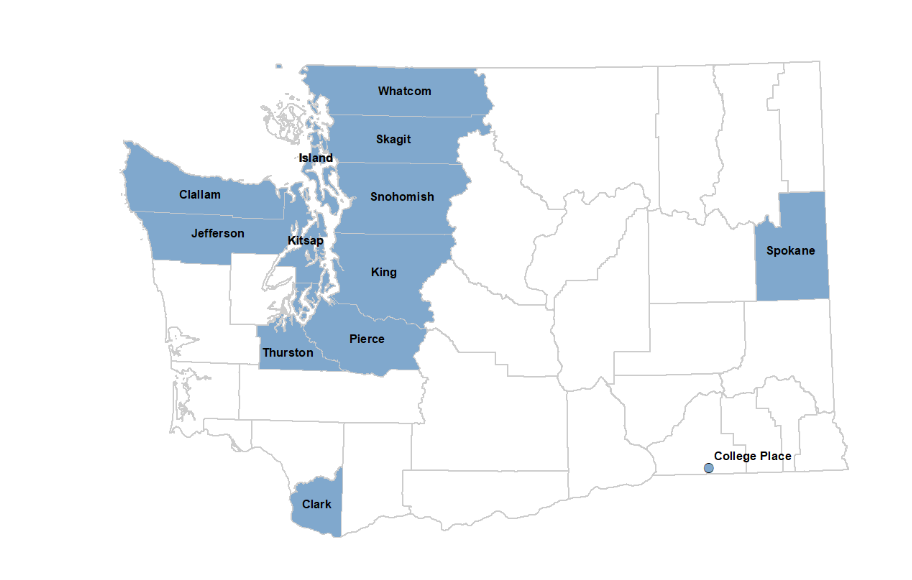 